PERCUMA RPT 2022/2023 & RPH CUP: https://www.facebook.com/groups/freerpt PERCUMA RPT 2022/2023: https://t.me/RPTDSKPSekolahRendah PERCUMA RPH CUP: https://t.me/RPHbyRozayusAcademy RANCANGAN PENGAJARAN HARIAN TS25 (CUP)RANCANGAN PENGAJARAN HARIAN TS25 (CUP)RANCANGAN PENGAJARAN HARIAN TS25 (CUP)RANCANGAN PENGAJARAN HARIAN TS25 (CUP)RANCANGAN PENGAJARAN HARIAN TS25 (CUP)RANCANGAN PENGAJARAN HARIAN TS25 (CUP)RANCANGAN PENGAJARAN HARIAN TS25 (CUP)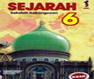 MATA PELAJARANMATA PELAJARANMATA PELAJARANSEJARAH TAHUN 6SEJARAH TAHUN 6SEJARAH TAHUN 6TEMA: SEJARAH AWAL NEGARATAJUK: UNIT: TEMA: SEJARAH AWAL NEGARATAJUK: UNIT: TEMA: SEJARAH AWAL NEGARATAJUK: UNIT: KELAS: MASA:TEMPOH: KELAS: MASA:TEMPOH: MINGGU: TARIKH: HARI: Standard Kandungan:Standard Kandungan:Standard Kandungan:Standard Kandungan:Standard Kandungan:Standard Kandungan:Standard Kandungan:Standard Pembelajaran:Standard Pembelajaran:Standard Pembelajaran:Standard Pembelajaran:Standard Pembelajaran:Standard Pembelajaran:Standard Pembelajaran:RUJUK DPK 2.0 (KAK)RUJUK DPK 2.0 (KAK)RUJUK DPK 2.0 (KAK)RUJUK DPK 2.0 (KAK)RUJUK DPK 2.0 (KAK)RUJUK DPK 2.0 (KAK)RUJUK DPK 2.0 (KAK)JENIS PRAUJIANJENIS PRAUJIANJENIS PRAUJIANJENIS PRAUJIANJENIS PRAUJIANJENIS PRAUJIANJENIS PRAUJIANMelalui aktiviti soal jawab secara lisan.Kuiz cepat.Melalui aktiviti soal jawab secara lisan.Kuiz cepat.Melalui aktiviti soal jawab secara lisan.Kuiz cepat.Melalui aktiviti soal jawab secara lisan.Kuiz cepat.Melalui aktiviti soal jawab secara lisan.Kuiz cepat.Melalui aktiviti soal jawab secara lisan.Kuiz cepat.Melalui aktiviti soal jawab secara lisan.Kuiz cepat.TAHAPTAHAPKUKUH IKUKUH IIKUKUH IIPENGAYAANPENGAYAANOBJEKTIFOBJEKTIFMurid dapat:1.2.Murid dapat:1.2. Murid dapat:1.2.  Murid dapat:1.2. Murid dapat:1.2.SET INDUKSISET INDUKSIMurid mengaitkan malumat yang diberi dengan tajuk yang pernah dipelajari sebelum ini.Murid mengaitkan malumat yang diberi dengan tajuk yang pernah dipelajari sebelum ini.Murid mengaitkan malumat yang diberi dengan tajuk yang pernah dipelajari sebelum ini.Murid mengaitkan malumat yang diberi dengan tajuk yang pernah dipelajari sebelum ini.Murid mengaitkan malumat yang diberi dengan tajuk yang pernah dipelajari sebelum ini.AKTIVITI PdPAKTIVITI PdPPENERAPANPENERAPANPENERAPANPENERAPANPENERAPANPENERAPANPENERAPANEMKEMKBahasa, Nilai Murni, Patriotisme, Kreativiti dan Inovasi, Teknologi Maklumat dan Komunikasi.Bahasa, Nilai Murni, Patriotisme, Kreativiti dan Inovasi, Teknologi Maklumat dan Komunikasi.Bahasa, Nilai Murni, Patriotisme, Kreativiti dan Inovasi, Teknologi Maklumat dan Komunikasi.Bahasa, Nilai Murni, Patriotisme, Kreativiti dan Inovasi, Teknologi Maklumat dan Komunikasi.Bahasa, Nilai Murni, Patriotisme, Kreativiti dan Inovasi, Teknologi Maklumat dan Komunikasi.KECERDASAN PELBAGAIKECERDASAN PELBAGAIInterpersonal, Kinestetik, Muzik, Verbal Linguistik, Visual Ruang.Interpersonal, Kinestetik, Muzik, Verbal Linguistik, Visual Ruang.Interpersonal, Kinestetik, Muzik, Verbal Linguistik, Visual Ruang.Interpersonal, Kinestetik, Muzik, Verbal Linguistik, Visual Ruang.Interpersonal, Kinestetik, Muzik, Verbal Linguistik, Visual Ruang.KBATKBATMenilai, MenciptaMenilai, MenciptaMenilai, MenciptaMenilai, MenciptaPAK-21PAK-21Peta i-Think, Cloze Procedure, CollaborationPeta i-Think, Cloze Procedure, Collaboration, Learning ModalitiesPeta i-Think, Cloze Procedure, Collaboration, Learning ModalitiesPeta i-Think, Cloze Procedure, Collaboration, Learning Modalities, Project-BasedLearningPeta i-Think, Cloze Procedure, Collaboration, Learning Modalities, Project-BasedLearningJENIS PASCAUJIANJENIS PASCAUJIANJENIS PASCAUJIANJENIS PASCAUJIANJENIS PASCAUJIANJENIS PASCAUJIANJENIS PASCAUJIANPBD dilaksanakan dari semasa ke semasaPBD dilaksanakan dari semasa ke semasaPBD dilaksanakan dari semasa ke semasaPBD dilaksanakan dari semasa ke semasaPBD dilaksanakan dari semasa ke semasaPBD dilaksanakan dari semasa ke semasaPBD dilaksanakan dari semasa ke semasaREFLEKSI /  IMPAK / CATATANREFLEKSI /  IMPAK / CATATANREFLEKSI /  IMPAK / CATATANREFLEKSI /  IMPAK / CATATANREFLEKSI /  IMPAK / CATATANREFLEKSI /  IMPAK / CATATANREFLEKSI /  IMPAK / CATATANTEMASKKAKCATATANNEGARA MALAYSIA10.110.1.1NEGARA MALAYSIA10.110.1.2NEGARA MALAYSIA10.110.1.3NEGARA MALAYSIA10.110.1.4NEGARA MALAYSIA10.210.2.1NEGARA MALAYSIA10.210.2.2NEGARA MALAYSIA10.210.2.3NEGARA MALAYSIA10.210.2.4NEGARA MALAYSIA10.210.2.5NEGARA MALAYSIA10.310.3.1NEGARA MALAYSIA10.310.3.2NEGARA MALAYSIA10.310.3.3NEGARA MALAYSIA10.310.3.4KITA RAKYAT MALAYSIA11.111.1.1KITA RAKYAT MALAYSIA11.111.1.2KITA RAKYAT MALAYSIA11.111.1.3KITA RAKYAT MALAYSIA11.111.1.4KITA RAKYAT MALAYSIA11.111.1.5KITA RAKYAT MALAYSIA11.211.2.1KITA RAKYAT MALAYSIA11.211.2.2KITA RAKYAT MALAYSIA11.211.2.3KITA RAKYAT MALAYSIA11.211.2.4KITA RAKYAT MALAYSIA11.311.3.1KITA RAKYAT MALAYSIA11.311.3.2KITA RAKYAT MALAYSIA11.311.3.3KITA RAKYAT MALAYSIA11.311.3.4PENCAPAIAN DAN KEBANGGAAN NEGARA12.112.1.1PENCAPAIAN DAN KEBANGGAAN NEGARA12.112.1.2PENCAPAIAN DAN KEBANGGAAN NEGARA12.112.1.3PENCAPAIAN DAN KEBANGGAAN NEGARA12.112.1.4PENCAPAIAN DAN KEBANGGAAN NEGARA12.212.2.1PENCAPAIAN DAN KEBANGGAAN NEGARA12.212.2.2PENCAPAIAN DAN KEBANGGAAN NEGARA12.212.2.3PENCAPAIAN DAN KEBANGGAAN NEGARA12.212.2.4PENCAPAIAN DAN KEBANGGAAN NEGARA12.312.3.1PENCAPAIAN DAN KEBANGGAAN NEGARA12.312.3.2PENCAPAIAN DAN KEBANGGAAN NEGARA12.312.3.3PENCAPAIAN DAN KEBANGGAAN NEGARA12.312.3.4PENCAPAIAN DAN KEBANGGAAN NEGARA12.412.4.1PENCAPAIAN DAN KEBANGGAAN NEGARA12.412.4.2PENCAPAIAN DAN KEBANGGAAN NEGARA12.412.4.3PENCAPAIAN DAN KEBANGGAAN NEGARA12.412.4.4JUMLAH KEMAHIRAN42